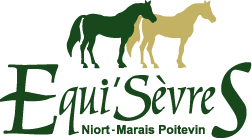 CLUB HIPPIQUE NIORTAIS 						MAISON DU CHEVALNiort, le 10 mai 2020Chers adhérents,A la veille d’un retour, même partiel, à une forme de « normalité », nous voulons vous dire combien nous sommes impatients de ces retrouvailles et combien vous nous avez manqué.Durant cette période, nous avons continué à travailler et à envisager comment nous pouvions vous accompagner. Dans l’instant, en s’occupant avec amour de vos poneys et chevaux de clubs ou de propriétaires. Votre monture de club a juste vécu en avance un été au pré avant le rush de la rentrée.Puis, en vous aidant à garder le contact avec nous, via les réseaux sociaux, en vous donnant quotidiennement des nouvelles de votre partenaire.Enfin, en entretenant votre forme avec des exercices physiques ou en faisant appel à votre mémoire. Toutes ses actions ont été possibles grâce à Emma, Aimée, nos enseignants et personnel d’écurie que je tiens à remercier en votre nom.Conformément au plan de sortie de confinement mis en place par le Gouvernement, et aux instructions sanitaires spécifiques aux établissements équestres actées par le Ministère des sports afin de limiter la propagation du virus Covid-19, notre activité est autorisée à reprendre sous certaines conditions.Vous pourrez alors revoir votre poney ou cheval et votre enseignant, tous impatients de vous retrouver. Cette réouverture est effective depuis aujourd’hui, après publication de l’arrêté officiel de la Ministre des sports.Pour cela, nous avons pris des mesures pour réorganiser le fonctionnement et les activités du Club, les sens de circulation* et réduire les zones de contact permettant de limiter la propagation du virus covid-19. Si nous pouvons à nouveau vous faire pratiquer l’équitation, les conditions dans lesquelles l’activité sera réalisée seront différentes. Celles-ci seront appelées à évoluer dans le temps en fonction des directives gouvernementales. Nous vous invitons à vous tenir informé au jour le jour, à lire tous les documents joints et, si besoin, vous renseigner au club.L’accès de l’établissement sera autorisé aux seuls adhérents ou accompagnants qui porteront un masque. Les parents ou accompagnants (maximum un accompagnant par cavalier) seront autorisés à rester pendant les cours, sous réserve de respecter les consignes de sécurité et de distanciation physique. Pour les reprises, le port du masque ne sera pas nécessaire. L’heure de reprise inclura le temps obligatoire pour mettre en œuvre les nouvelles mesures d’hygiène et de sécurité.Par conséquent, les différents contrats (contrats d’enseignement, contrats de pensions, conditions générales de ventes, etc.) qui nous lient se trouvent modifiés par le caractère de force majeure de cette crise sanitaire et la nécessité de respecter l’application des gestes barrières et les mesures de distanciation physique.Afin de nous permettre de reprendre sereinement notre activité, vous devez être acteur de votre propre protection en respectant strictement le protocole sanitaire affiché et en le faisant appliquer par tous ceux qui viennent dans le Club.En cas de non-respect, vous vous mettez en danger ainsi que le personnel du Club, les autres cavaliers et leurs proches. L’établissement se réserve le droit de vous refuser l’accès.La poursuite de vos activités à compter de la réouverture du Club implique une acceptation tacite de ces modifications organisationnelles de vos contrats rendus nécessaires par la crise sanitaire du Covid-19 et indépendantes de notre fait.Nous comptons sur vous, sur votre civisme et votre coopération pour appliquer les gestes barrières, la distanciation physique et toutes les mesures sanitaires mises en place dans notre Club.Ces recommandations ne remplacent en aucun cas celles des autorités officielles qui doivent être scrupuleusement respectées.Soyez assurés que nos équipes sont toujours mobilisées pour vous accompagner dans cette reprise. N’hésitez pas à contacter votre club pour les détails d’organisation.A très vite et … prenez soin de vous et de vos proches.L’ensemble des collaborateurs et élus de votre associationLes sens de circulation* : merci de consulter et respecter les plans joints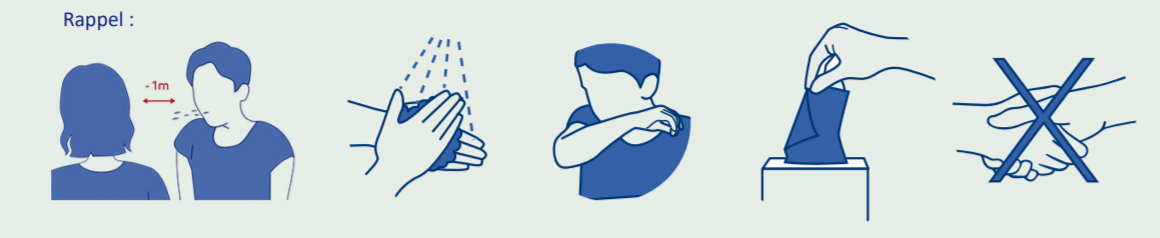 